HAMPSHIRE ROAD CLUB PHIL SMITH MEMORIAL 10 MILE TIME TRIAL – SATURDAY 21st July 2018COURSE: P881    START TIME: 1700 HRSPromoted for and on behalf of Cycling Time Trials under their rules and regulationsIn the interests of your own safety; Cycling Time Trials, Hampshire Road Club and the event promoter strongly advise you to wear a hard shell helmet that meets an internationally accepted safety standard (a “safe” helmet)Event Secretary:	Paul Beck	Start timekeeper:	Kathie Whitmore 	3 Oaks Coppice	Waterlooville	Finish timekeeper:	Kathie Collard-Berry	Hants 	PO8 9QR	Recorder:	Peter Courtnell	T: 023 9259 8270	M: 07971 839566Event headquarters: 	Liss Village Hall (see map overleaf)Car parking:	DO NOT USE THE PUB CAR PARK NEXT TO THE H.Q.The event car park is opposite and a few yards south of the H.Q. (see map overleaf). If the car park is full turn right out of the car park and right again for road side parking, or use the sports ground car park which is right out of the car park and then on the leftPlease note:	Riders must sign the signing on sheet when collecting their number	Riders under the age of 18 must wear a “safe” helmet (see above)	To enable time trials to be held on the P881, the Police have requested that all competitors have a working rear light and switch it on during their participation in the time trial. Thus the Hampshire Road Club require this also.COURSE DETAILS 	(M) indicates a marshalThere is a safer route to the start than crossing the A3 at the Ham Barn roundabout (see map overleaf). Turn right from the H.Q. then right at the mini roundabout and follow the road to Greatham. Ride time about 15 minutes. This route will be signed from the mini roundabout.START on the B3006 Selbourne Road, 190 yards north of Ham Barn RAB on A3, at a point 17 yards north of the centre of three concrete manhole covers in the tarmac path. (SU 772297)Proceed to Ham Barn RAB (M) and take 1st exit on to A3 (signposted Guildford and London)Proceed north east on A3 passing two exit slip roads (1) the A325 to Farnham and (2) an unclassified road to Griggs GreenTake 3rd exit slip road (M) on to B2171 (signposted to Haslemere and Liphook) to cross Bramshot flyover where TURN (SU 843324) (5.2 miles)Take 1st exit to turn LEFT on to slip road (M) to rejoin the A3 and proceed south west (signposted Petersfield and Portsmouth)Retrace on A3 to FINISH at point 10 yards south west of entry to lay-by, after passing under bridge and 0.554 miles north east of Ham Barn RAB (SU 775297) (10 miles)AFTER FINISHING, TURN LEFT AT HAM BARN ROUNDABOUT AND LEFT AGAIN INTO LISS (SEE MAP OVERLEAF)Course record: Chris Bartley  18:22  30 May 2018	No times will be given at the finishRiders must:not make any U turns in the vicinity of the Start or Finishnot warm up on the course or near the Start areakeep to the side of the road when waiting to start and must not obstruct the view of the Time Keeper the Holder-up (pusher off), of approaching trafficexercise care when joining the A3 after the Start and the Turnexercise care when passing exit and entry slip roads at all interchanges on the A3not stop at the Finish, but continue to the Event Headquarters 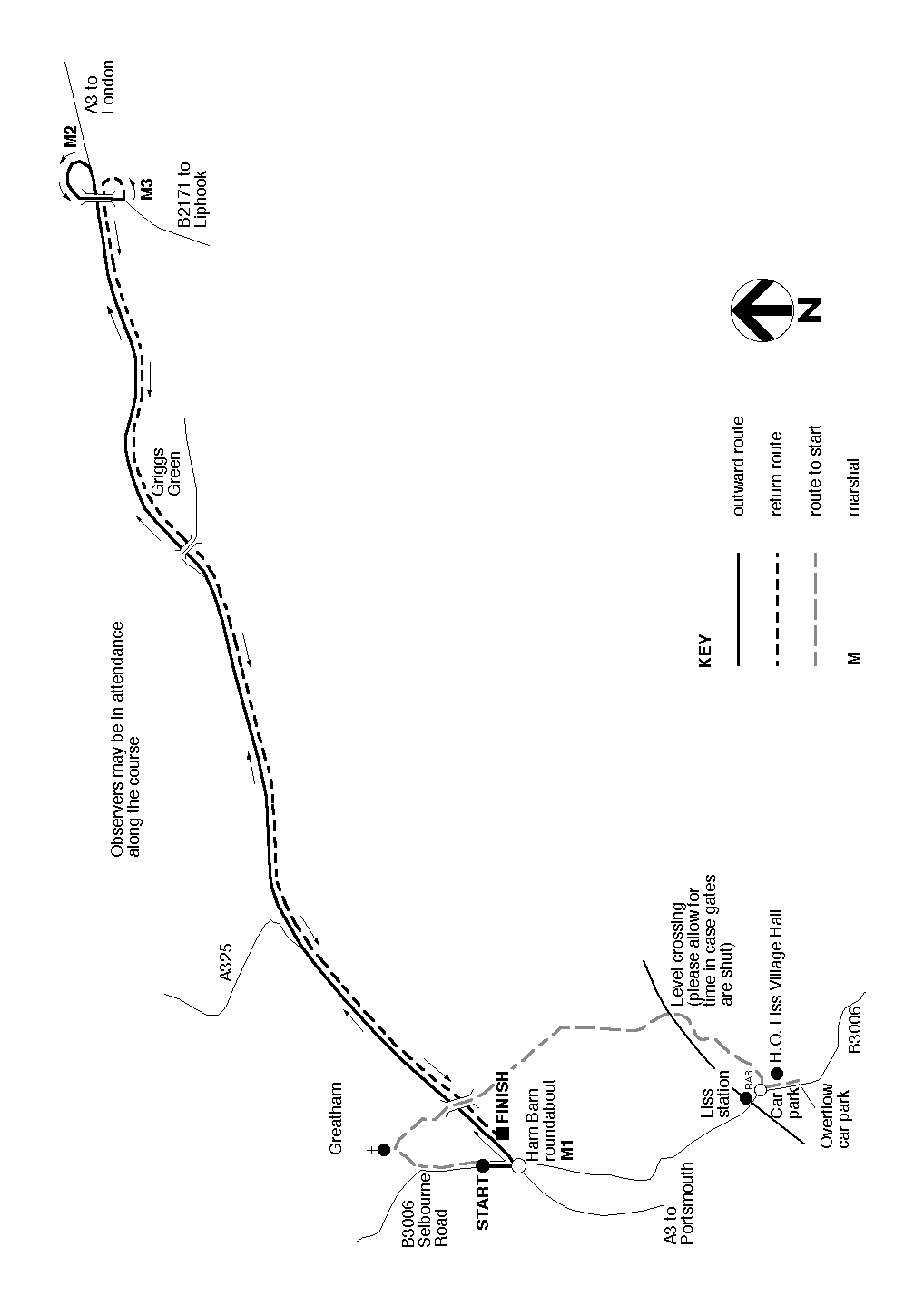 Prize List1st Scratch	£50	Fastest Woman	£402nd Fastest	£30	2nd Fastest Woman	£203rd Fastest	£10	3rd Fastest Woman	£10	Team of 3	1st	£30	2nd	£15Prizes will be awarded after the race, please stay behind to applaud the victors!Start TimeNumberNameClubGroup17.011Deanna FerrettHampshire Road ClubVeteran17.022Richard MooreWyndyMillaVeteran17.033Peter LynkBournemouth Jubilee WhsVeteran17.044Chris SummersSotonia CCVeteran17.055Jan FarmerSerpentine Running ClubVeteran17.066Peter HattVelo Club St RaphaelVeteran17.077David WaltersVelo Club Godalming & HaslemereVeteran17.088Andrew GibsonGravesend CCVeteran17.099Gerry PeppinCorinium Cycle ClubVeteran17.1010Nick DwyerLewes Wanderers CCVeteran17.1111Barrie WatkinsonBournemouth Arrow CCVeteran17.1212Gary FerrettHampshire Road ClubVeteran17.1313Paul BeckHampshire Road ClubVeteran17.1414Adrian TalleyPortsmouth North End CCVeteran17.1515Phil WilksSotonia CCSenior17.1616Lee TurnerSigma SportsVeteran17.1717Tom Houghton Brighton Excelsior CCVeteran17.1818Ron HooperFareham Wheelers CCVeteran17.1919Evan Jardine-skinnerSotonia CCVeteran17.2020James FawcettHampshire Road ClubVeteran17.2121James AytonPortsmouth North End CCVeteran17.2222Mark Duncan...a3crgVeteran17.2323Matthew ButlerCharlotteville Cycling ClubSenior17.2424Steve SkinnerBognor Regis CCVeteran17.2525Jason Gault Primera-TeamjobsVeteran17.2626Shaun SmartSouthdown VeloVeteran17.2727Martin BealeVelo Club St RaphaelVeteran17.2828Andrew MayfieldBournemouth Arrow CCVeteran17.2929Barrington DayFareham Wheelers CCVeteran17.3030Matt PeelC and N Cycles RTSenior17.3131Kelly Stokes Portsmouth TriathletesSenior17.3232Angela Carpenter...a3crgVeteran17.3333Michelle WalterBournemouth Arrow CCVeteran17.3434Sophie NeedhamHampshire Road ClubSenior17.3535Mike WilliamsPoole WhsVeteran17.3636Patrick Brennan...a3crgVeteran17.3737Oliver HandleySouthampton University Road CyclingSenior17.3838Chris AitkenThames Valley TriathletesSenior17.3939Pippa O'brienRT PODAVeteran17.4040Angus  MacinnesRoyal Air Force Cycling AssociationVeteran17.4141James FritchleyWheels of Dorset | Aero Testing | Bike FittingSenior17.4242Stuart PeckhamNew Forest CCVeteran17.4343Emma Angove73Degrees CC, WestSide CoachingSenior17.4444Kate  & John BosleyAbellio - SFA Racing TeamVeteran17.4545Kevin BakerAndover WheelersSenior17.4646Stuart CarverNorth Hampshire RCVeteran17.4747Tim PetersHorsham CyclingVeteran17.4848Nicholas  Cosgreave Farnborough & Camberley CCVeteran17.4949Neil CrowtherWorthing Excelsior CCVeteran17.5050Colin BartonWorthing Excelsior CCVeteran17.5151Steve Legg...a3crgVeteran17.5252David BewHampshire Road ClubVeteran17.5353Kirsty McseveneyFareham Wheelers CCSenior17.5454David FrenchWeybridge WheelersVeteran17.5555Brendan ReeseArmy Cycling UnionVeteran17.5656Dave DentGS StellaVeteran17.5757Carl BondKenton RCVeteran17.5858Michael HarrisonNorth Hampshire RCVeteran17.5959Rachael LamontHampshire Road ClubVeteran18.0060Sam ClarkeTeam Bottrill / VanguardSenior18.0161Peter DrabbleWORX Factory Racing Pow’d by SilverstoneJuvenile18.0262Mike O'gormanWorthing Excelsior CCVeteran18.0363Adam WellsPaceline RTSenior18.0464Graham HarmanSotonia CCVeteran18.0565Nick JonesBournemouth Jubilee WhsVeteran18.0666Nigel SignFareham Wheelers CCVeteran18.0767Neil DybleBournemouth Arrow CCVeteran18.0868Derek DowdenHampshire Road ClubVeteran18.0969Courtney EdmondsBike Jockey CCSenior18.1070Matthew BuckleyAndover WheelersSenior18.1171Neil MackleyFareham Wheelers CCVeteran18.1272Andrew Thomas...a3crgSenior18.1373James GowardFarnborough & Camberley CCVeteran18.1474Barry EelesNorth Hampshire RCVeteran18.1575David RummSouthborough & Dist. WhsVeteran18.1676Tim ChildsWesterley Cycling ClubVeteran18.1777Clive JacksonCentral Sussex CCVeteran18.1878Rachel GreenCheltenham & County Cycling ClubVeteran18.1979Martin Whitty...a3crgVeteran18.2080Robert MooreNuun-Sigma Sport-London RTSenior18.2181Thomas GoodyerPortsmouth North End CCSenior18.2282Glenn SievewrightBognor Regis CCVeteran18.2383Adam HolleymanWightlink Wight Mountain Race TeamSenior18.2484Richard KeepingFull Gas Racing TeamSenior18.2585Richard GiffordtrainSharpVeteran18.2686Richard WeatherstoneC and N Cycles RTVeteran18.2787Dale BuckettBike Jockey CCSenior18.2888David PothecarySouthdown VeloVeteran18.2989Colin HarrisonEast Grinstead CCVeteran18.3090Andy LangdownBlazing SaddlesVeteran18.3191James GriffintrainSharpSenior18.3292Ben BriffettBlazing SaddlesEspoir18.3393Richard BirtwhistleSydenham WhsVeteran18.3494Sean HeatonRoyal Navy & Royal Marines CAVeteran18.3595Chris MartinYeovil Cycling ClubVeteran18.3696Roxane HeatonLeeds & Bradford Tri ClubSenior18.3797Craig WestonPoole WhsVeteran18.3898Deborah SmithSouthdown VeloVeteran18.3999Rhys ThomasSouthampton Uni Road CyclingSenior18.40100Kevin TyeVeloRefined.com AerosmithsVeteran18.41101Paul ByfordCrawley WheelersVeteran18.42102Stephen  Wood Antelope Racing TeamVeteran18.43103Mike Garner...a3crgVeteran18.44104John BeerKingston Phoenix RCVeteran18.45105Andy SmithVelo Club St RaphaelVeteran18.46106Mark BashfordEast Grinstead CCSenior18.47107Peter BakerLewes Wanderers CCVeteran18.48108Perry LeeSouthdown VeloVeteran18.49109James  LewisYeovil Cycling ClubEspoir18.50110Gary ChambersNOPINZSenior18.51111Stuart MartingaleSotonia CCVeteran18.52112Edward  MellorMapperley CCVeteran18.53113Mark NewtonElite CyclingVeteran18.54114Nigel PrattAndover WheelersVeteran18.55115Simon McnamaraSouth Downs Bikes / Casco EuropeVeteran18.56116Joe ReynoldsPortsmouth North End CCSenior18.57117William  SawyerAndover WheelersVeteran18.58118Darren WebbSomerset Road ClubSenior18.59119Mark StaffordPortsmouth North End CCVeteran19.00120Jonathan  WearsNOPINZSenior